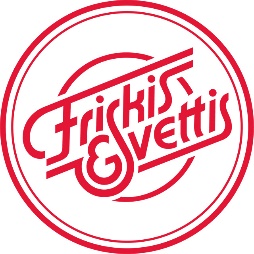 Minnesanteckningar för Friskis&Svettis EskilstunaStyrelsemöte nr 8 verksamhetsåret 2020.___________________________________________________________________Plats: 	Hemma hos Leif Lundborg i HållstaDatum: 	20 augustiTid: 	17:30-20:00  Ledamöter:			NärvarandeKent Sedin, Ordförande		XAnki Roth v.ordförande		XErik Österberg			XTua Larsson Manelius		X
Linus Gustafsson Maxe		-	Leif Lundborg, suppleant		XSusanne Room, suppleant		XPernilla Sjöberg, adjungerad		XIvar Lejbrink, lekmannarevisor	X___________________________________________________________________ Mötets öppnandeOrdförande, Kent, förklarade mötet öppnat.  Godkännande av dagordningDagordningen godkändes, efter ett tillägg under §83Val av justerareAnki valdes att jämte ordförande justera protokolletFöregående protokollFöregående protokoll gicks igenom och lades till handlingarna.EkonomirapportResultatrapportResultatet, per 2020-08-31, för både F&S och Rörelseglädje gicks igenom. Intäkterna är mindre än budgeterat, likaså kostnaderna. Resultatet är bra.BudgetberedningBudgetarbetet pågår. Budgeten beslutas på nästa möteLokalrapportSträngnäs, rapport från startmöteEtt första uppstarts möte har skett. Inga beslut tagna.Måldatum för uppstart hösten 2021.Nästa möte om tre veckor Nyckelgym i befintlig lokal Inget att rapportera.VerksamhetsrapportPersonalförändringar		Eija har ändrat sin anställning till 50%		Keijo är tjänstledig en dag i veckan fram till december.		Jerry har börjat jobba.Röristurné pågår. Vi har fått låna en el-bil till den.Kortförsäljningen går bra.Senior klubben och juniorträning fortsatt pausad.Kommer digitala pass från Riks.Utförsäljning av kläder pågår.Reklam på storskärmar i Skiftinge och Torshälla i samband med korterbjudanda.Sittcykel, byta ut trasigVi beslutar att avvakta till 2021RIKSÅrsstämma och FKON.Den 3:e oktoberFKON på tre fysiska plaster och digitalt 10:00 -16:00.Kent deltar.ÖvrigtKorterbjudanden i höstStyrelsen beslutar, på förslag av personalen att ha en kampanj på 6 månaders kort, så som vi hade i våras.StyrelseutbildningDe flesta har loggat in på Coursio. Vi tar en heldag 14/11.Anki och Kent ordnat lokal och förtäring.Svar till förfrågan om träningsresaPå grund av rådande omständigheter ber vi om att avvakta ett år.Nästa möte	Nästa ordinarie styrelsemöte 22/10 Kl: 17:00 på Sveaplan Mötets avslutande Kent tackade för visat intresse och avslutade mötet. 